                                  HORARIO  14 AL 18 de JUNIO 1° CICLO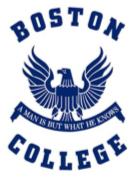 CursoCursoCursoPLAY GROUPInicioFinLunesMartes MiércolesJuevesViernes8:00-8:30EVALUACIONES SEGÚN HORARIOEVALUACIONES SEGÚN HORARIOINGLÉSTABLERO ASIST.TABLERO ASIST.8:40-9:10TABLERO ASIST.LENGUAJE VERBALED. FÌSICA.RECESS9:30-10:10PENSAMIENTO MATEMÁTICOLENGUAJE ARTÍSTICOCONSEJO DE CURSO10:20-11:00LENGUAJE VERBALPENSAMIENTO MATEMÁTICOLENGUAJE VERBALRECESS11:30-12:00COM.NATURALPENSAMIENTO MATEMÁTICOZONA DE LECT.12:10-12:30Trabajo asincrónicoZONA LECT.Trabajo asincrónico14:00-14:30Trabajo asincrónicoTrabajo asincrónico14:40-15:10Trabajo asincrónicoCursoCursoCursoPRE KINDER AInicioFinLunesMartes MiércolesJuevesViernes8:00-8:30EVALUACIONES SEGÚN HORARIOEVALUACIONES SEGÚN HORARIOEVALUACIONES SEGÚN HORARIOEDUCACIÓN FÍSICATABLERO DE ASIST.8:40-9:10PENSAMIENTO MATEMÁTICOLENGUAJE VERBALRECESS9:30-10:10LENGUAJE VERBALCONSEJO DE CURSO10:20-11:00ARTEINGLÉS 11:30-12:00Trabajo asincrónicoTrabajo asincrónicoCursoCursoCursoPRE KINDER BInicioFinLunesMartes MiércolesJuevesViernes8:00-8:30EVALUACIONES SEGÚN HORARIOEVALUACIONES SEGÚN HORARIOEVALUACIONES SEGÚN HORARIOEDUCACIÓN FÍSICATABLERO DE ASIST.8:40-9:10INGLÉSLENGUAJE VERBALRECESS9:30-10:10PENSAMIENTO MATEMÁTICOCONSEJO DE CURSO10:20-11:00LENGUAJE  VERBALLENGUAJE ARTÍSTICO11:30-12:00Trabajo asincrónicoTrabajo asincrónicoCursoCursoCursoKINDER AInicioFinLunesMartes MiércolesJuevesViernes8:00-8:30EVALUACIONES SEGÚN HORARIOEVALUACIONES SEGÚN HORARIOEVALUACIONES SEGÚN HORARIOTABLERO ASIST.TABLERO  ASIST.8:40-9:10PENSAMIENTO MATEMÁTICOINGLES9:30-10:10INGLES CONSEJO DE CURSO10:20-11:00LENGUAJE VERBALARTE11:30-12:00TrabajoasincrónicoTrabajo asincrónicoCursoCursoCursoKINDER BInicioFinLunesMartes MiércolesJuevesViernes8:00-8:30EVALUACIONES SEGÚN HORARIOEVALUACIONES SEGÚN HORARIOEVALUACIONES SEGÚN HORARIOINGLÉSINGLÉS8:40-9:10TABLERO ASISTTABLERO ASIT.9:30-10:10PENSAMIENTO MATEMÁTICOEDUCACIOÓN FÍSICA 10:20-11:00PENSAMIENTO MATEMÁTICOEDUCACIÓN FÍSICA11:30-12:00Trabajo asincrónicoTrabajo asincrónicoCursoCursoCursoPRIMERO AInicioFinLunesMartes MiércolesJuevesViernes8:00-20:00EVALUACIÓNLENGUAJEEVALUACIÓN MATEMÁTICAEVALUACIÓN CIENCIASEVALUACION HISTORIAEVALUACIÓN INGLÉS9:00-9:40CONSEJO DE CURSOTiempo de estudio para evaluacionesTiempo de estudio para evaluacionesTiempo de estudio para evaluacionesTiempo de estudio para evaluaciones10:00-11:30Tiempo de estudio para evaluacionesTiempo de estudio para evaluacionesTiempo de estudio para evaluacionesTiempo de estudio para evaluacionesTiempo de estudio para evaluaciones11:30-14:00Tiempo de estudio para evaluacionesTiempo de estudio para evaluacionesTiempo de estudio para evaluacionesTiempo de estudio para evaluacionesTiempo de estudio para evaluaciones14:00-14:30Trabajo asincrónicoTrabajo asincrónicoTrabajo asincrónicoTrabajo asincrónicoTrabajo asincrónico14:40-15:10Trabajo asincrónicoTrabajo asincrónicoTrabajo asincrónicoTrabajo asincrónicoTrabajo asincrónico15:20-15:50Trabajo asincrónicoCursoCursoCursoPRIMERO BInicioFinLunesMartes MiércolesJuevesViernes8:00-20:00EVALUACIÓN LENGUAJEEVALUACIÓN MATEMÁTICAEVALUACIÓN CIENCIASEVALUACIÓN HISTOROAEVALUACIÓN INGLÉS9:00-9:40CONSEJO DE CURSOTiempo de estudio para evaluacionesTiempo de estudio para evaluacionesTiempo de estudio para evaluacionesTiempo de estudio para evaluaciones10:00-11:300Tiempo de estudio para evaluacionesTiempo de estudio para evaluacionesTiempo de estudio para evaluacionesTiempo de estudio para evaluacionesTiempo de estudio para evaluaciones11:30-14:00Tiempo de estudio para evaluacionesTiempo de estudio para evaluacionesTiempo de estudio para evaluacionesTiempo de estudio para evaluacionesTiempo de estudio para evaluaciones14:00-14:30Trabajo asincrónicoTrabajo asincrónicoTrabajo asincrónicoTrabajo asincrónicoTrabajo asincrónico14:40-15:10Trabajo asincrónicoTrabajo asincrónicoTrabajo asincrónicoTrabajo asincrónicoTrabajo asincrónico15:20-15:50Trabajo asincrónicoCursoCursoCursoSEGUNDO AInicioFinLunesMartes MiércolesJuevesViernes8:00-20:00EVALUACIONLENGUAJEEVALUACIÓNMATEMÁTICAEVALUACIÓN CIENCIASEVALUACIÓN HISTORIAEVALUACIÓN INGLÉS9:00-9:40CONSEJO DE CURSOTiempo de estudio para evaluacionesTiempo de estudio para evaluacionesTiempo de estudio para evaluacionesTiempo de estudio para evaluaciones10:00-11:30Tiempo de estudio para evaluacionesTiempo de estudio para evaluacionesTiempo de estudio para evaluacionesTiempo de estudio para evaluacionesTiempo de estudio para evaluaciones11:30-14:00Tiempo de estudio para evaluacionesTiempo de estudio para evaluacionesTiempo de estudio para evaluacionesTiempo de estudio para evaluacionesTiempo de estudio para evaluaciones14:00-14:30Trabajo asincrónicoTrabajo asincrónicoTrabajo asincrónicoTrabajo asincrónicoTrabajo asincrónico14:40-15:10Trabajo asincrónicoTrabajo asincrónicoTrabajo asincrónicoTrabajo asincrónicoTrabajo asincrónico15:20-15:50Trabajo asincrónicoCursoCursoCursoSEGUNDO BInicioFinLunesMartes MiércolesJuevesViernes8:00-20:00EVALUACIÓN LENGUAJEEVALUACIÓN MATEMÁTICAEVALUACIÓN CIENCIASEVALUACIÓN HISTORIAEVALUACIÓN INGLÉS9:00-9:40CONSEJO DE CURSOTiempo de estudio para evaluacionesTiempo de estudio para evaluacionesTiempo de estudio para evaluacionesTiempo de estudio para evaluaciones10:00-11:30Tiempo de estudio para evaluacionesTiempo de estudio para evaluacionesTiempo de estudio para evaluacionesTiempo de estudio para evaluacionesTiempo de estudio para evaluaciones11:30-14:00Tiempo de estudio para evaluacionesTiempo de estudio para evaluacionesTiempo de estudio para evaluacionesTiempo de estudio para evaluacionesTiempo de estudio para evaluaciones14:00-14:30Trabajo asincrónicoTrabajo asincrónicoTrabajo asincrónicoTrabajo asincrónicoTrabajo asincrónico14:40-15:10Trabajo asincrónicoTrabajo asincrónicoTrabajo asincrónicoTrabajo asincrónicoTrabajo asincrónico15:20-15:50Trabajo asincrónico